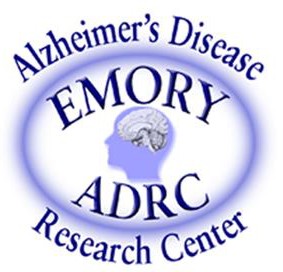 “Resolving racial differences in the brain proteome of African Americans with Alzheimer’s disease”Erica Modeste,PhD Candidate, Molecular and Systems PharmacologyMentor – Nick SeyfriedEmory UniversityThursday - Noon-1:00pm, August 19, 2021Join Zoom Meeting
https://zoom.us/j/91043013763?pwd=UTlVMUZpV2MxNzkway9qTGRzcHliUT09

Meeting ID: 910 4301 3763
Passcode: 986234
One tap mobile
+14703812552,,91043013763# US (Atlanta)
+14702509358,,91043013763# US (Atlanta)